МБОУ СОШ с.Большие СанникиС 17.10. по 21.10 проводилось мероприятие ко Дню образованию Хабаровского края в форме викторины для учащихся нашей школы.«Квиз» всем понравился, от сопровождающей музыки сразу поднималось настроение.Зиновенко Дмитрий, ученик 3 класса, знаток истории Дальнего Востока, абсолютный победитель викторины.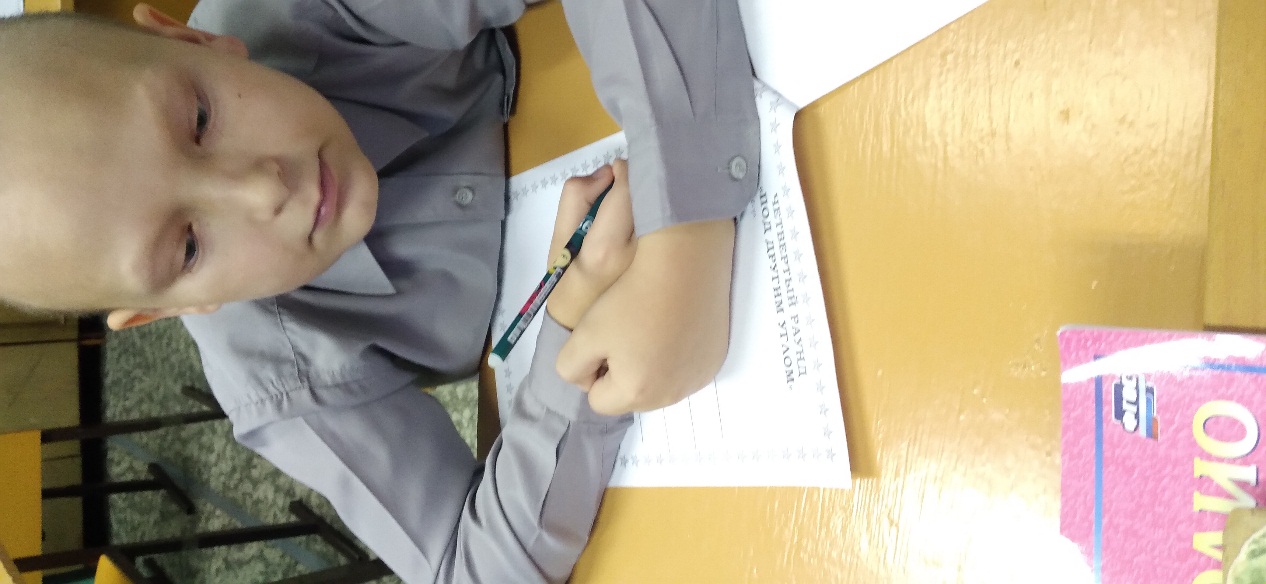 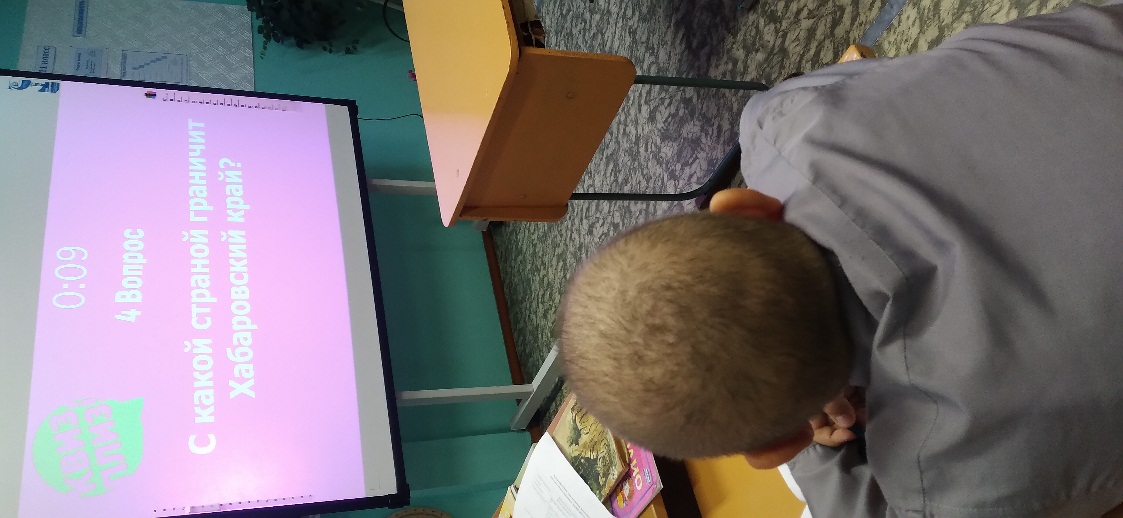 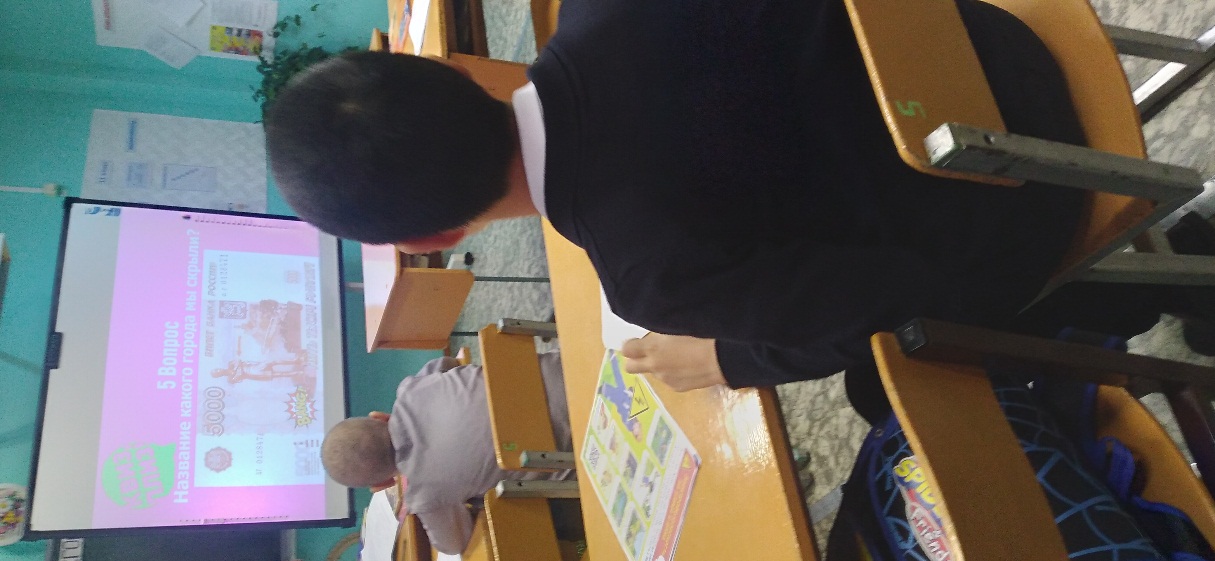 В викторине раскрылся интеллектуально-                              творческий потенциал учащихся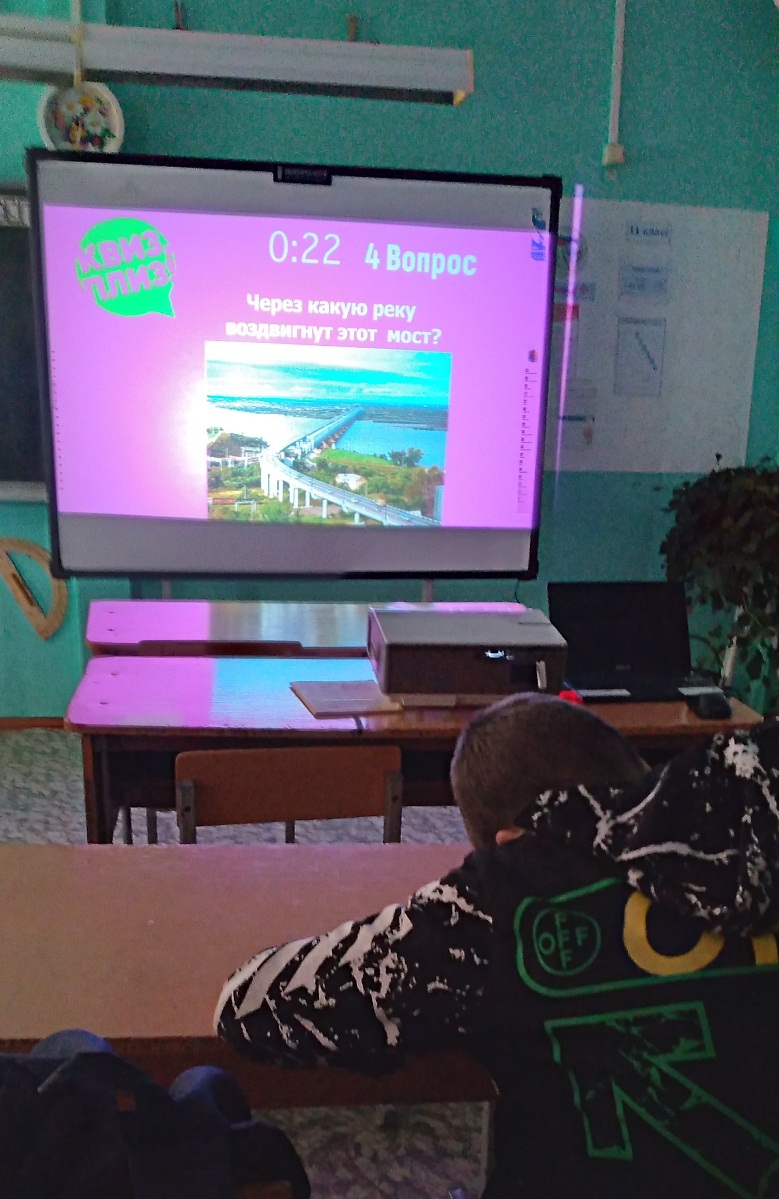 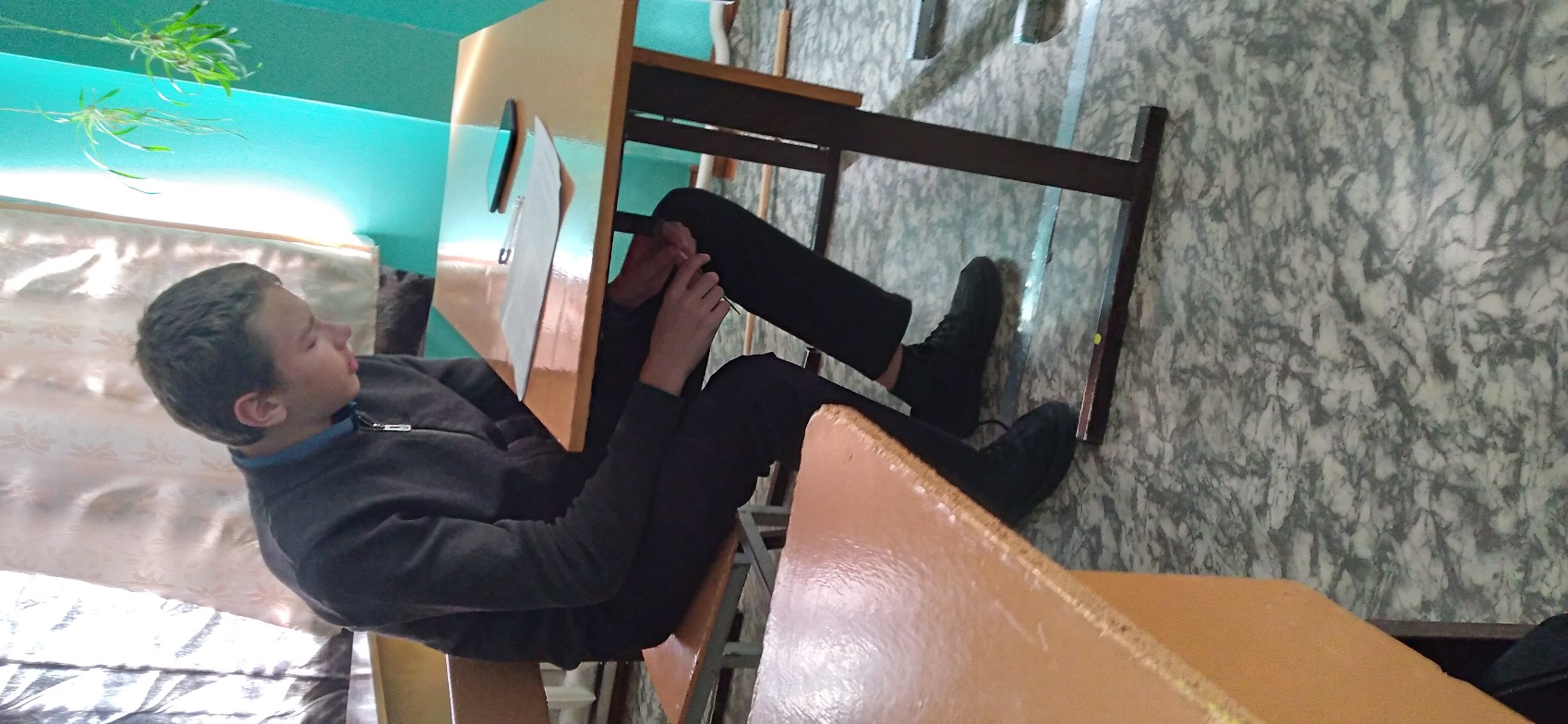 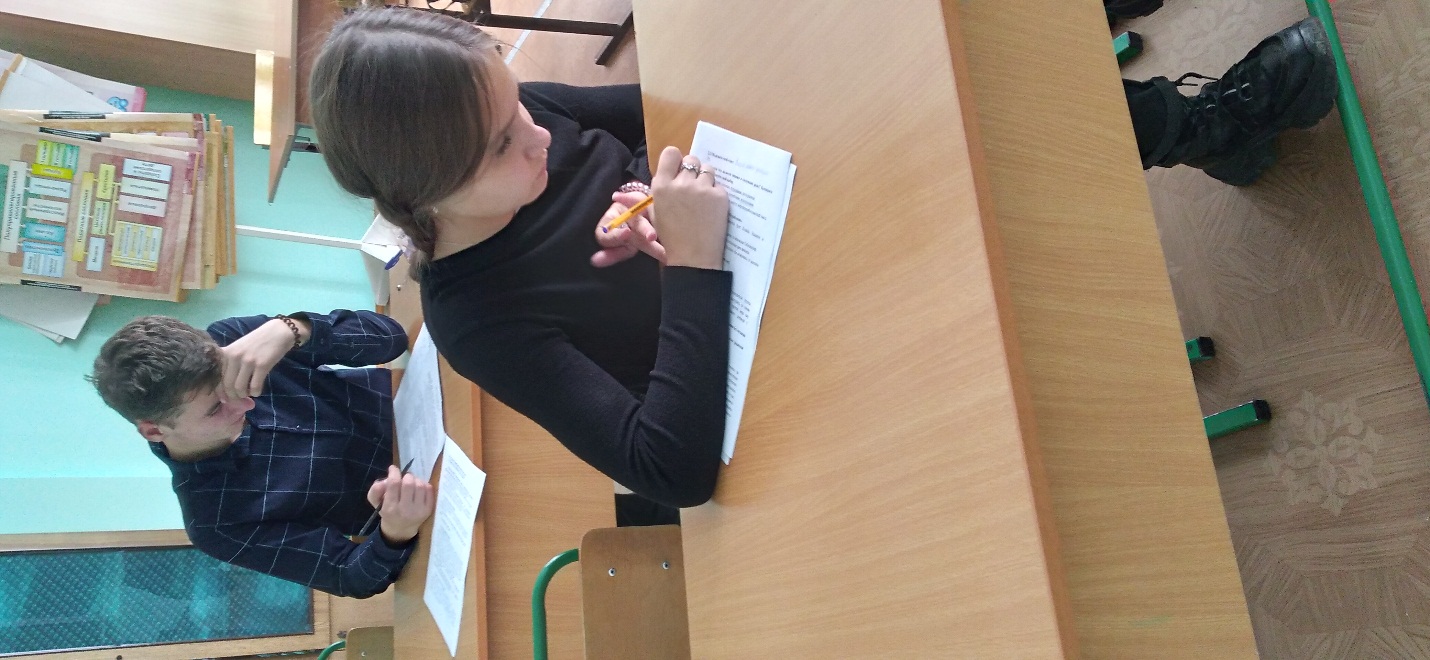 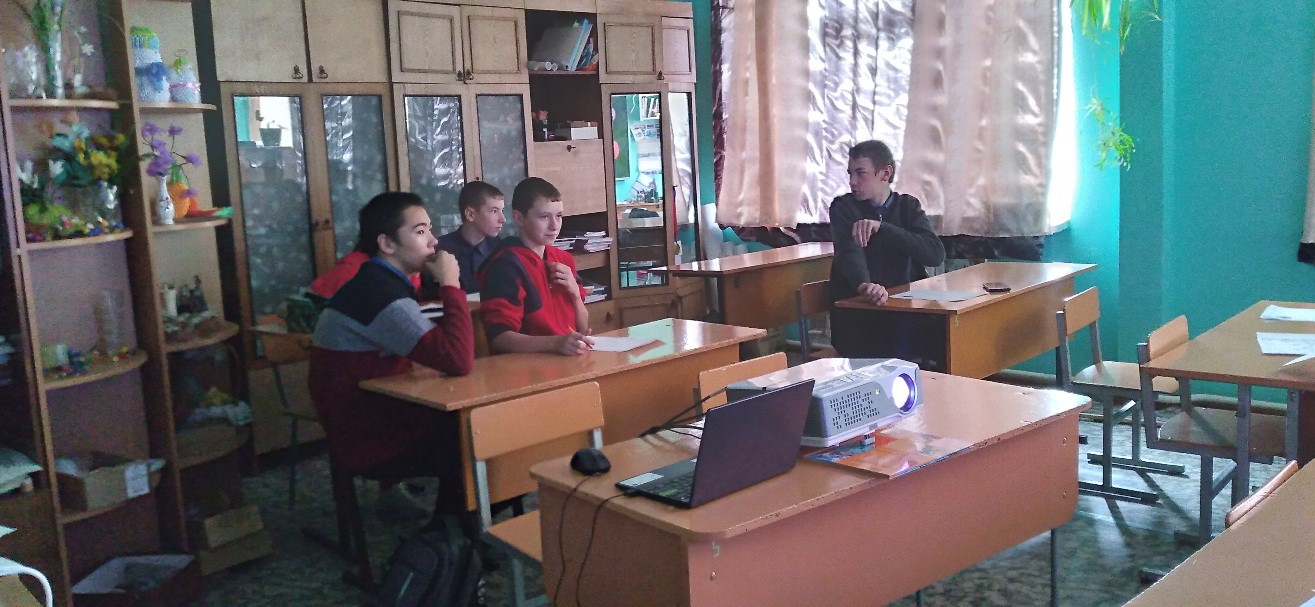 Учащиеся продемонстрировали свою логику, внимательность, эрудицию и пожелания в дальнейшем поучаствовать в таких «квизах».                                     Заместитель директора по ВР: Головкова Г.В.